H O T Ă R Â R E A  Nr. 70din  25 septembrie  2014privind  aprobarea indicatorilor tehnico- economici şi finanţării pentru   obiectivul de investiţii ”Registrul Spațiilor Verzi în Municipiul Dej”Consiliul local al Municipiului Dej, întrunit în ședința ordinară din data de 25 septembrie 2014;          Având în vedere proiectul de hotărâre, prezentat din iniţiativa primarului Municipiului Dej, întocmit în baza Raportului Nr. 17.112 din 9 septembrie 2014, al Serviciului de Urbanism şi Amenajarea Teritoriului din cadrul Primăriei Municipiului Dej, prin care se propune spre aprobare indicatorii tehnico- economici şi finanţarea pentru  obiectivul de investiţii ”Registrul Spațiilor Verzi în Municipiul Dej”, proiect avizat favorabil în şedinţa de lucru a comisiei eonomice din data de 25 septembrie 2014;       În temeiul prevederilor Legii Nr. 24/2007 privind reglementarea și administrarea spațiilor verzi din intravilanul localităților și Legii Nr. 313/2009 pentru modificarea și completarea Legii Nr. 24/2007, a  ‘art. 36’, alin. (2), lit. c), alin. (4), lit. d) și ’art. 45’, alin. (3) din Legea Nr. 215/2001 privind administrația publică locală, republicată, cu modificările și completările ulterioare,H O T Ă R Ă Ş T E:           Art. 1.  Aprobă indicatorii tehnico- economici şi finanţarea pentru  obiectivul de investiţii ”Registrul Spațiilor Verzi în Municipiul Dej”, în sumă de 98.900  lei         Art. 2. Aprobă finanţarea  din surse proprii, pe perioada 2014- 2015  pentru obiectivul de investiţii: ”Registrul Spațiilor Verzi în Municipiul Dej”,2014 – 40.000  lei2015 – 58.900  lei     Art. 3. Cu ducerea  la îndeplinire a prevederilor prezentei hotărâri se încredinţează Direcţia Tehnică şi Direcţia Economică din cadrul primăriei Municipiului Dej.Preşedinte de şedinţă,      Rusu Vasile CălinNr. consilieri în funcţie -  19						Nr. consilieri prezenţi   -  18Nr. voturi pentru	   -  18	Nr. voturi împotrivă	   -   	Abţineri	               -  			          Contrasemnează							                Secretar,						                                                                      Covaciu Andron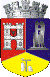 ROMÂNIAJUDEŢUL CLUJCONSILIUL LOCAL AL MUNICIPIULUI DEJStr. 1 Mai nr. 2, Tel.: 0264/211790*, Fax 0264/223260, E-mail: primaria@dej.ro